Достойна ваша работа, сельские труженики!В День работников сельского хозяйства и перерабатывающей промышленности принимали поздравление труженики села и от Вороновской районной организации "Белая Русь".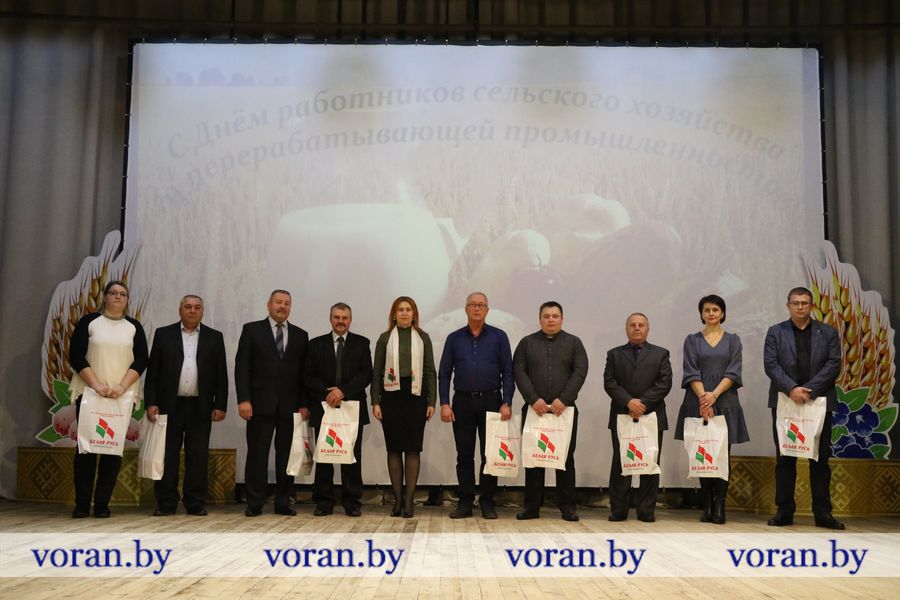 